Publicado en  el 20/10/2015 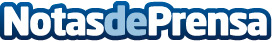 Una nueva ruta aérea desde Dublín permitirá aumentar la llegada de turistas irlandeses a la Región de Murcia La compañía Aer Lingus estrena un nuevo itinerario con una frecuencia de cuatro vuelos semanales que conectará Dublín con el aeropuerto de San Javier  El turismo irlandés gastó 24,4 millones de euros en la Región en 2014, casi el doble que el año anteriorDatos de contacto:Nota de prensa publicada en: https://www.notasdeprensa.es/una-nueva-ruta-aerea-desde-dublin-permitira_1 Categorias: Finanzas Murcia Turismo http://www.notasdeprensa.es